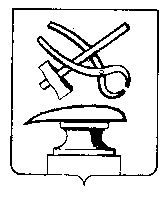 Управление культуры города Кузнецка_______________________________________________________________ПРИКАЗот  20.03.2019							  	       №  9 – ОД/УКО внесении изменений в приказ управления культуры города Кузнецка от 22.02.2016 № 8 – ОД/УК «Об утверждении Порядка направления проектов нормативных правовых актов и принятых нормативных правовых актов управления культуры города Кузнецка в прокуратуру города Кузнецка»В соответствии со ст. 36 Устава города Кузнецка Пензенской области,ПРИКАЗЫВАЮ:	1. Внести в приказ управления культуры города Кузнецка от 22.02.2016 № 8 – ОД/УК «Об утверждении Порядка направления проектов нормативных правовых актов и принятых нормативных правовых актов управления культуры города Кузнецка в прокуратуру города Кузнецка» (далее – Приказ) следующие изменения:	1.1. Абзац второй пункта 6 Приложения к Приказу изложить в следующей редакции:«Направление проекта осуществляется на бумажном носителе с сопроводительным письмом за подписью начальника управления культуры города Кузнецка в течение пяти дней со дня разработки проекта.»;	1.2. Абзац первый пункта 7 Приложения к Приказу изложить в следующей редакции:«Копии нормативных правовых актов, принятых управлением культуры города Кузнецка в форме приказов, направляются в прокуратуру города Кузнецка дважды в месяц, 12 и 28 числа ежемесячно на бумажном носителе в виде заверенных копий.».	2. Настоящий приказ подлежит официальному опубликованию и вступает в силу на следующий день после официального опубликования.Начальник управления                                                                   И.А. Часовская